Автобиографияна чл.-кор. Георги Костов МилевДата и място на раждане: 22.09.1933, гр. Перник.Образование Средно: 1948-1951 г., Народна мъжка гимназия „Хр. Смирненски“ гр. Димитрово (Перник);Висше образование: 1951-1956 г. Инженерно-строителния институт (сега Университет по архитектура, строителство и геодезия). Специализации в страната и в чужбина 1956:Специалност: Геодезия, фотограметрия и картография;1970 г. във Германия, Щутгарт  - Университет Щутгарт, 2.5 г., защита на дисертация.Владеене на чужди езици: немски, френски, руски – писмено и говоримо, 	ползва английски и други езици.Научни звания и научни степени 1973 г. – Д-р инж. на Щутгартския университет, приравнено на д-р инж.;1976 г. – Ст. н. II ст. (доц.);1985 г. – Ст. н. I. ст. (проф.);1988 г. – Чл.-кор. на Баварската академия на науките, Германия;1996 г. – Чл.-кор. на Международната инженерна академия в Русия;2008 г. – Чл.-кор. на БАН.Научна дейност:Монографии и научни книги в България и чужбина  – брой: 16Съвременни геодезически методи за изследване на деформации. С., Техника, 1978, 264.  (Г.  Милев);Untersuchung zur geodätischen Bestimmung von Rutschungserscheinungen 	und vertikalen Krustenbewegungen. WAFV d. Uni. Hannover, 1984, № 133, 	328 S (Pelzer, H., G. Milev, hersg);Geodätische Methoden zur Untersuchung von Deformationen. Stuttgart. 	Konrad Wittwer Verlag. 1985, S. 286, (G. Milev);Електронни и лазерни геодезически инструменти и технологии в 		строителството. С. Техника. 1986 г., 192 (Г. Милев, Л. Чешанков);Инструментални методи за изследване на опасни геодинамични процеси. 	Колективна монография под редакцията на Г. Милев и Х. Пелцер. С. 	БАН. 1992. 508;Европейската референтна система в България. Монография, „М. 	Дринов”– БАН (интердисциплинарна колективна монография, автор и 	редактор),  2006, 196; Geodynamics of the Balkan Peninsula. Reports on Geodesy. Warsaw 	University of Technology, No 5(80), 2006, 650 (Monograph, Milev, G. H. 	Dabovski Eds. and Autors);	Приложна геодезия – Инженерна геодезия – 3 книги, под формата на 	единна монография:	–  Проектиране и приложение на устройствените и на генералните планове. 	С. СГЗБ. „Авангард “. 2017. 330 (монография, Милев, Г., И. Милев)Основи, системи и технологии в Инженерната геодезия. С. СГЗБ. 	„Авангард“. 2017. 498 (монография, Милев, Г., И. Милев);Изграждане на линейни обекти, на сгради, съоръжения, монтаж на 	технологично оборудване. Планове на изградените комплексни 		обекти. С. СГЗБ. „Авангард“. Предпечатна подготовка 2019. 780. 		(монография, Милев, Г., И. Милев);	В световната литература, за съжаление, няма направена систематизация, обобщение, структуриране    		и представяне на проблемите на „Приложната геодезия“ (теория и практика) като едно цяло, 			като обособена област от науката Геодезия. Същото си отнася и за Инженерната геодезия. 			Тези монографични трудове са предназначени да решат тези проблеми на „Инженерната 			геодезия “ и обобщено тези на Приложната геодезия.Учебници и учебни ръководства: 6Geodäsie (in Deutsch). G. Milev, I. Milev С. UАСG. 2012. 336;Инженерна геодезия. С. Техника, 1989, 264 (учебн. II прераб. изд.)Практикум по инженерна геодезия. С. Техника. 1993, 116 (четвърто 	стереот. издание);Геодезия в строителството. С. Техника. 2005. 292 (Георги  Милев, Христо 	Духовников) –  7 издание;Геодезия IV. С., Техника. 1975. 389. (Цонков, Н., М. Даскалова, Г. Милев).Брой научни публикации в страната и чужбина: общо  585Автор е на няколко статии и редактор на статиите по геодезия от Българска енциклопедия на БАН, както и на Физико-математическа и техническа енциклопедия на БАН.Untersuchung der Spannung – und Vervormungszustands des Körpers aus geodaetischen bestimmten Verschiebungen. – In: XVIII Intern. Kongr. FIG, Toronto, Canada, 1-11 June 1986. Commission 6. Vortr.608.2, 186-204Generalized dynamic Model with Stresses and Deformations. – In: 5th Intern. (FIG) Symp. on Deformation Measurement, 6-9 June 1988, Fredericton, New Braunswick, Canada. S 15Влияние на геодинамичните процеси върху геодезическите мрежи. Геод., картогр., земеустр. 2003, 5-6, 3-10 (Г. Милев, С. Григоров)Geodetic aspects in the assessment of the least square method. Comptes rendus de l'Académie bulgare des Sciences. 2015, 1035-1043 (Georgi Milev)Брой научни доклади в страната и чужбина; публикувани научни доклади – 260;публикувани на чужди езици – 130;Научни статии – 150; Потвърдени цитирания в страната и чужбина:– Над 200 отзива и цитирания;Други активности в областта на науката: Участие в научни съвети (СНС, НС към институти или университетски звена)Бил е член неколкократно и Зам. председател на Специализирания научен съвет по Геодезия и Маркшайдерство при ВАК;Член на научните съвети на ЛГСЗОТ и ЦЛВГ при БАН; Член на ВАК – 2 мандата;Член на научни журита – многократно.Участие в редколегии, включително като главен редактор (в чужбина или в България):Главен редактор на списание „Геодезия, картография, земеустройство“ от 1997 г. и сега, в момента;Главен редактор на научните сборници от ежегоден Международен симпозиум „Съвременните технологии, образованието и професионалната практика в геодезията и свързаните с нея области“ – 30; на български и английски език;.Член на редакционната колегия на Геодинамика (Geodynamics), от 2015 г. :  Науковий журнал. Лвов, Украйна, национален университет.  Лвовска политехника.Участие в експертни комисии и съвети в качеството на представител на науката (брой):2 мандата член – и един зам.- председател на Комисия по  Науките за Земята от Фонда “Научни изследвания“ към МОН.;Патенти, изобретения, внедрявания, полезни модели (за всяка позиция се записва в скоби броя):Две авторски свидетелства за нови устройства към геодезическите инструменти: теодолит за измерване на вертикални ъгли и коти и за устройство за ексцентрични измервания, с които се създава възможност за изменение  височината на алиадата и за ексцентрични измервания. Реализирани от фирмата Цайс, Йена, ГДР в два техни геодезически инструмента.Участие в национални и международни проекти (посочва се техния брой, включително като ръководител на проекта); над 40Участвал е и е ръководил  много научно-изследователски теми и проекти, свързани с различни геодезически и интердисциплинарни проблеми, някои от които са с национален, международен и  интердисциплинарен характер, например:.Инициатор и участник в създаване на Европейската диференциална спътникова навигационна система за определяне на местоположение (EUPOS), проект, който обхваща Централна и Източна Европа;GPS-кампаниите през 1992 и 1993 г. на територията на България съвместно с IfAG (Федерална служба по картография и геодезия, Германия) и с Военнотопографската служба (ВТС) при Министерството на отбраната за включването на България в Европейската референтна система - EUREF; Международен проект UNIGRACE за унифициране на гравиметричните системи на Централна и Източна Европа – ръководител от българска страната на проекта, впоследствие резултатите от него са световно приети като еталонни за Европа; Международен  проект CERGOP – Централен европейски, регионален  геодинамичен проект, който продължава и сега – ръководител от българска страна. Един от резултатите – Интердисциплинарна монография „Геодинамика на Балканския полуостров“, под негова редакция и авторство в отделни части Изследване на деформации на сгради, съоръжения и терени; изследване на свлачища; изследване на съвременни вертикални и хоризонтални движения на земната кора; изследване на ефекти от земетресения върху сгради, съоръжения и терени; автоматизирани системи за рекултивация на терени; инструментални методи в геотехниката и строителството; изследване на деформации и свлачища и др.; Един от резултатите под нормативен документ „Инструкция за изследване деформациите на сгради и съоръжения чрез геодезически методи“;Многократно е бил ръководител от българска страна и на редица международни проекти по линията на КАПГ, по линията на двустранното и многостранното научно сътрудничество на ЛГСЗОТ и БАН с Италия, Германия, Виетнам и др.; Редица изследвания на чл.-кор. проф. Г. Милев са свързани с конкретни райони на България и с важни инженерни обекти от национално значение, като: земетръсния регион на Кресненското дефиле; Свлачищните явления – цялото  Черноморско крайбрежие и специално край гр. Балчик, и северно от гр. Варна; поречието на р. Дунав, и останалата част на страната; Проекти за трасиране, контролиране и изследване на деформации на обекти със сложни, оригинални, пространствени решения: Двореца на спорта и културата във Варна; зала „Фестивална” в София; козирката на стадион „Герена” в София, Волиерата на Зоопарка в София и др.; Метрополитена в София; телевизионните кули на връх „Копитото" на Витоша, в гр. Русе, в Североизточна България и изследване на такива в останалата част от страната; Мост-естакадата край гр. Варна; виадукта „Бебреш"; някои язовирни стени и редица други. Участвал е също при изграждането на покривите на Олимпийския стадион в Мюнхен, Германия, 1972 г., представляващ сложна пространствена конструкция и сложна геометрия;Въз основа на резултатите от българското участие в международни проекти, ръководени от наша страна от него, територията на България е интегрирана в координатно (съвместно с проф. М. Минчев), височинно, гравиметрично и геодинамично отношение с тази на Европа и практически със световната геодезия.Основни научни и други творчески постижения и приноси:	       Обхващат широк спектър от природонаучния, инженерен и останалия друг аспект на геодезията и свързаните с нея области, в голямата си част на интердисциплинарна основа и се отнасят главно до:	- Развитие на теорията на обработка на геодезическите измервания 			(Метод на  най-марките квадрати - разширение на общия 			случай, усъвършенстване на тригонометричната нивелация, 			Развитие на алгоритми и софтуерна реализация, системи за 			обработка на самостоятелни равнини и височинни мрежи);	- Развитие на теорията и практиката на изследване на деформации на	   	инженерни и обекти и комплекси от тях и на геодинамиката: 			извод на зависимости, доказване на нови връзки, класификации 		систематизация, обобщение, структуриране и представяне на 			проблемите;	- Развитие на теорията и практиката на инженерната геодезия (вж. 			научна дейност – трите монографии);	- Развитие и използване на референтни системи в геодезията и на 			глобални навигационни спътникови и други системи за 				измерване и определяне на  местоположение (идеята за 				създаване Европейска система за определяне на 					местоположение – EUPOS и участие в нейното реализиране);	- Развитие и интегриране на българската с Европейската, респ. 			Световната  геодезия чрез реализиране на международни 			проекти, включително  и на територията на България в 				координатно, височинно, гравиметрично и геодинамично 				отношение;	- Проектантска, експертна - включително международна както и 			образователна, популяризаторска, педагогическа и други 			приложни дейности, предимно на интердисциплинарна основа.Преподавателска дейност От 2001–2016 г. изнася лекции, води упражнения и учебни практики по 	„Геодезия” и „Инженерна геодезия” на студенти от УАСГ – 	Хидротехнически и Транспортен факултет – немско езиково 	обучение.Упражнения и лекции в геодезически ф-т  на Университет Щутгарт, 1973 г.Защитили докторанти (брой): 5, двама са професори.Професионална биография. Заемани управленски позиции в научни и университетски институции 1978 г. – ръководител на проблемна група и научен секретар на 	Централната лаборатория по висша геодезия (ЦЛВГ), при БАНСъщата година преминава на работа в новосъздадената Лаборатория 	по геотехника на слаби земни основи и терен  (ЛГСЗОТ) при БАН. От 1978 г. –  ръководител на секция „Инженерна и локално динамична 	геодезия” в ЛГСЗОТ; 1978-1989 г. – научен секретар  на ЛГСЗОТ при БАН;  По-късно е отново в ЦЛВГ; 2005 г. до 2010 г. е в Института по водни проблеми на БАН, чл.-кор.; От 2010 г. до момента е в Института за космически изследвания и 	технологии (ИКИТ) при БАН.Обществена дейност в страната и чужбинаПредседател на Съюз на геодезистите и земеустроителите в България  от 	1990 до 2014 г. Член от 1953 г.; От 2014 почетен председател 	на Съюза;Индивидуален член на Международната асоциация по геодезия;1992 г. до 1995 г. е бил и заместник- председател на Федерация на 	научно-технически съюзи  (ФНТС) в България;Член на Съюз на учените в България от  1977 г., секция „Технически 	науки" и секция „Геолого-географски науки“.Награди – награждаван многократно с ордени, медали, грамоти  Щутгартски университет през 1974, награда на Университета за високи 		научни постижения в неговата дисертация;СУБ през 1986 г. и 2008 г., съответно за 1 и за 2 монографии;Носител е на почетния знак „Марин Дринов” с лента на БАН през 2004 г;Орден „Кирил и Методий ”II ст.; Златна значка за наука „Проф. Асен Златаров” на Федерация на		научно-техническите съюзи (ФНТС);Почетен член е на Международната федерация на геодезистите (МФГ);Почетен член на ФНТС;Почетен член  на Камарата на техниката на ГДР;Почетен председател на Съюз на геодезистите и земеустроителите в 		България, от 2014, председател от 1990 до 2014 г.;Включен е в сборника „Златен фонд на българската наука“ (2). София. 	БАН „За буквите“. 2014. 600.	 София, 06.08.2019 г.                                                                               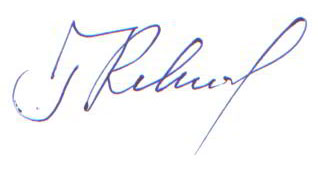 